惠眾聯合會計師事務所事務所簡介：本事務所係民國七十二年創立，為一聯合會計師事務所。本事務所按功能劃分審計及稅務查核、工商服務及總務等二大部門，綜合運用專業人員之專長，提供工商業界及政府機構等整體性之專業服務。本事務所之會計師均學有專長，可提供客戶進行國內外投資諮詢、財務諮詢、組織規劃、會計、審計、稅務、投資法令等各項服務，在服務時效及品質上皆能滿足客戶的需求。本事務所所長及資深會計師曾分別於台大、政大及東吳任教，在人員專業訓練方面，採取長期在職訓練之方式，奠定同仁專業服務之厚實基礎及深厚之專業素養，本事務所在每年查帳淡季時，舉辦各種在識訓練，分別講授國際財務報導準則、企業會計及審計準則及各種稅法、公司法等，同時派員參加國稅局、會計師公會及外界所舉辦之各項講座，使事務所每位同仁都能時時進步，達到專業需求。事務所特色：1.正直誠信 堅守職業道德2.專業服務 堅守客戶承諾3.超然獨立 確保服務品質4.員工訓練 持續提升專業5.員工福利 工作與生活平衡計畫實習員額： 2~3  員所長對實習同學的勉勵記帳人員的工作主要是協助客戶營業稅申報、記帳、各類所得申報、營利事業所得稅申報及提供工商服務；查帳人員的工作主要是依照審計準則執行查核工作，出具查核報告，及依照稅務法令的規定完成稅務簽證申報。上市櫃公司另依照核閱準則於每季執行核閱，出具核閱報告。來事務所實習，可以增進學生對企業營運、財務會計、成本會計及稅務法令的了解，尤其事務所的工作需直接面對客戶溝通，能增進學生溝通協調的能力。我們的客戶涵蓋製造業、買賣業、建設業、投資業及非營利事業等，只要肯認真學習，相信一定能收穫滿滿。 公司地址：   台北市內湖區堤頂大道二段501號4樓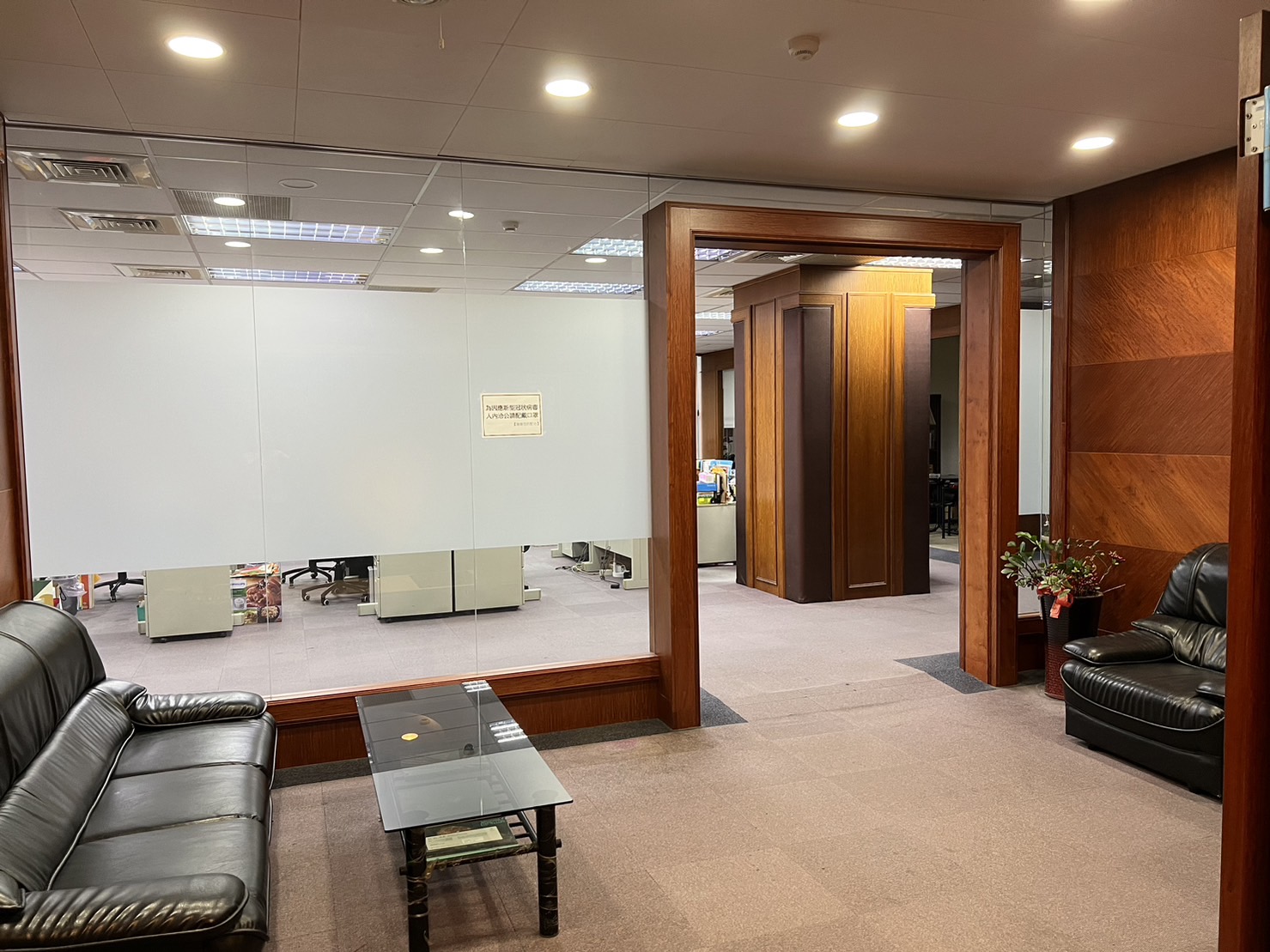 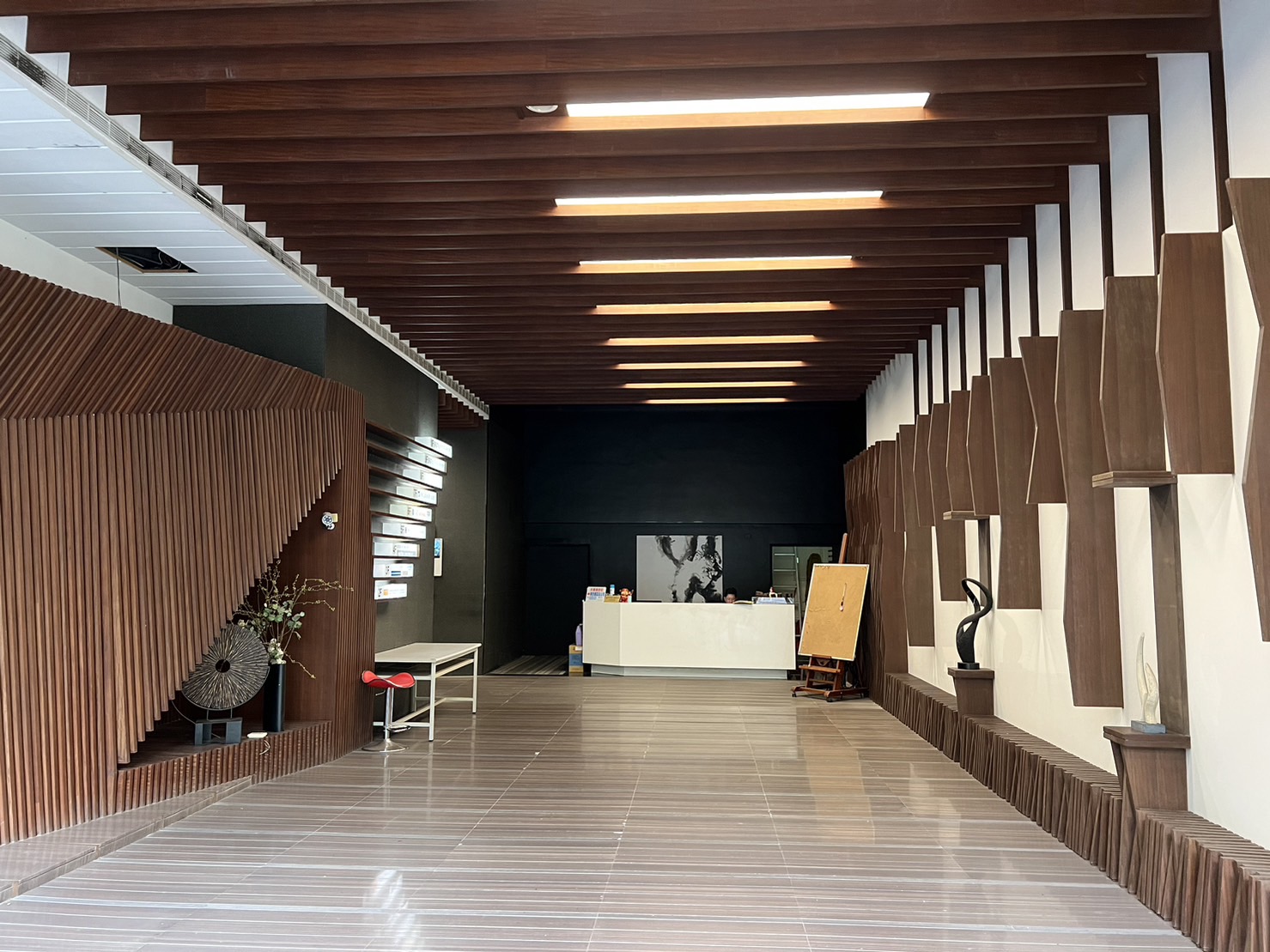 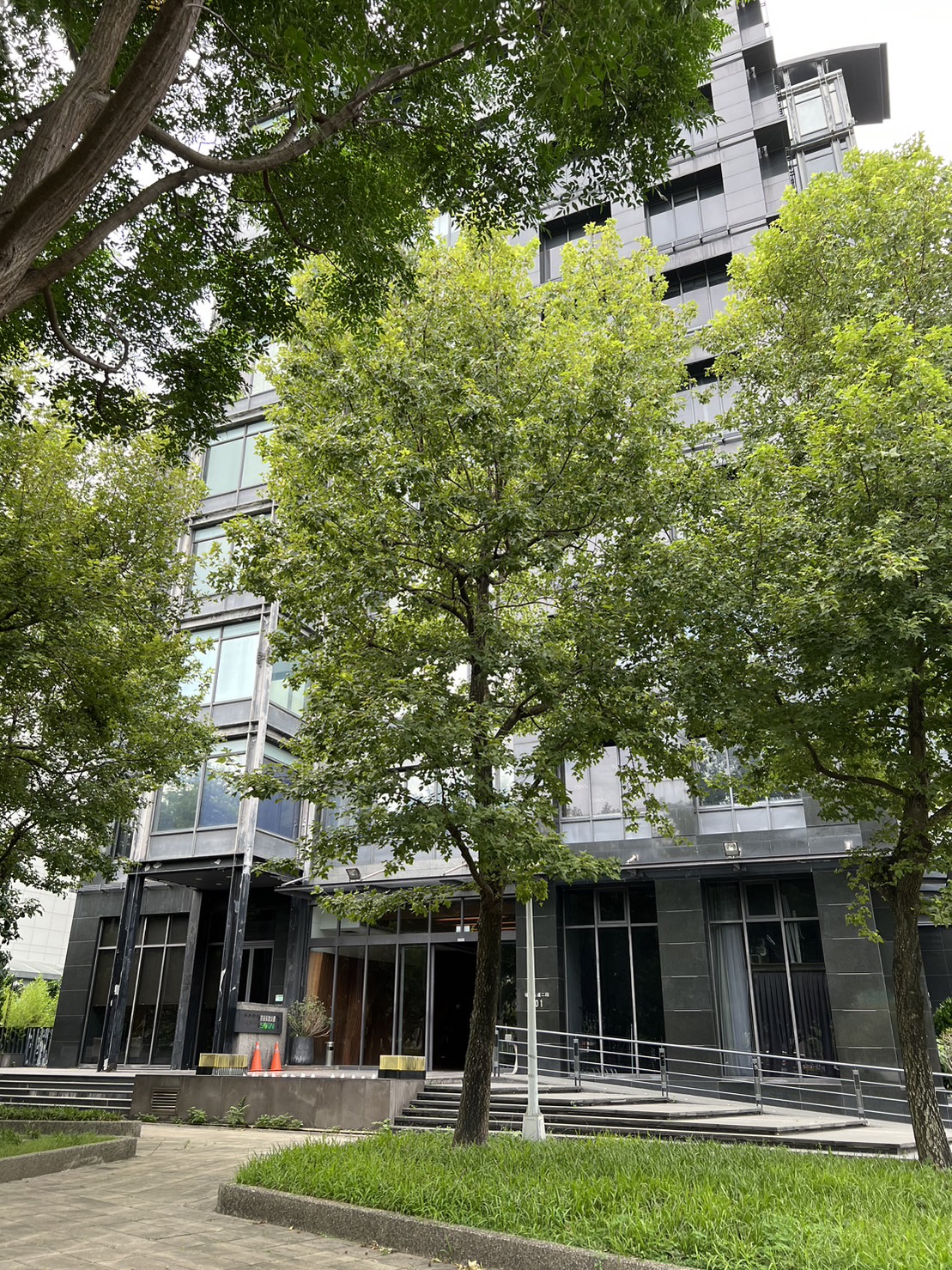 